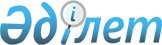 О внесении изменений в решение Уральского городского маслихата от 23 декабря 2020 года № 56-3 "О городском бюджете на 2021-2023 годы"Решение Уральского городского маслихата Западно-Казахстанской области от 5 ноября 2021 года № 9-2. Зарегистрировано в Министерстве юстиции Республики Казахстан 17 ноября 2021 года № 25186
      Уральский городской маслихат РЕШИЛ:
      1. Внести в решение Уральского городского маслихата "О городском бюджете на 2021-2023 годы" от 23 декабря 2020 года № 56-3 (зарегистрировано в Реестре государственной регистрации нормативных правовых актов под № 6598) следующие изменения:
      пункт 1 изложить в новой редакции:
      "1. Утвердить городской бюджет на 2021-2023 годы согласно приложениям 1, 2 и 3 соответственно, в том числе на 2021 год в следующих объемах:
      1) доходы – 28 898 486 тысяч тенге:
      налоговые поступления – 10 811 533 тысячи тенге;
      неналоговые поступления – 369 547 тысяч тенге;
      поступления от продажи основного капитала – 8 175 964 тысячи тенге;
      поступления трансфертов – 9 541 442 тысячи тенге;
      2) затраты – 34 857 436 тысяч тенге;
      3) чистое бюджетное кредитование – 335 117 тысяч тенге:
      бюджетные кредиты – 476 847 тысяч тенге; 
      погашение бюджетных кредитов – 141 730 тысяч тенге;
      4) сальдо по операциям с финансовыми активами – 0 тенге:
      приобретение финансовых активов – 0 тенге;
      поступления от продажи финансовых активов государства – 0 тенге;
      5) дефицит (профицит) бюджета – -6 294 067 тысяч тенге;
      6) финансирование дефицита (использование профицита) бюджета – 6 294 067 тысяч тенге:
      поступления займов – 9 396 428 тысяч тенге;
      погашение займов – 7 612 878 тысяч тенге;
      используемые остатки бюджетных средств – 4 510 517 тысяч тенге.";
      пункт 6 изложить в новой редакции:
      "6. Учесть, что в городском бюджете на 2021 год предусмотрены целевые трансферты из вышестоящего бюджета:
      республиканского бюджета в общей сумме 1 817 096 тысяч тенге:
      на выплату государственной адресной социальной помощи – 489 036 тысяч тенге;
      на гарантированный социальный пакет, в том числе на обеспечение продуктово-бытовыми наборами в связи с чрезвычайным положением – 174 918 тысяч тенге;
      на введение стандартов оказания специальных социальных услуг – 1 420 тысяч тенге;
      на оказание специальных социальных услуг престарелым и инвалидам в условиях полустационара и в условиях на дому – 67 850 тысяч тенге;
      на оказание специальных социальных услуг жертвам торговли людьми – 7 231 тысяча тенге;
      на оказание специальных социальных услуг жертвам бытового насилия – 1 567 тысяч тенге;
      на увеличение норм обеспечения инвалидов обязательными гигиеническими средствами – 118 007 тысяч тенге;
      на оказание услуг специалиста жестового языка – 33 468 тысяч тенге;
      на расширение перечня технических вспомогательных (компенсаторных) средств – 62 897 тысяч тенге;
      на обеспечение катетерами одноразового использования детей инвалидов с диагнозом Spina bifida – 177 тысяч тенге;
      на частичное субсидирование заработной платы – 15 297 тысяч тенге;
      на молодежную практику – 170 898 тысяч тенге;
      на предоставление государственных грантов на реализацию новых бизнес-идей – 112 596 тысяч тенге;
      на общественные работы – 129 596 тысяч тенге;
      на установление доплат к заработной плате работников, предоставляющих специальные социальные услуги в государственных организациях социальной защиты населения – 58 579 тысяч тенге;
      на установление доплат к должностному окладу за особые условия труда в организациях культуры и архивных учреждениях управленческому и основному персоналу государственных организаций культуры и архивных учреждений – 120 576 тысяч тенге;
      на сурдотехнические средства – 25 704 тысячи тенге;
      на тифлотехнические средства – 44 926 тысяч тенге;
      на специальные средства передвижения (кресло-коляски) – 10 869 тысяч тенге;
      на санаторно-курортное лечение – 66 360 тысяч тенге;
      на передачу функций охраны объектов в конкурентную среду – 5 124 тысячи тенге;
      на развитие системы водоснабжения и водоотведения – 100 000 тысяч тенге;
      областного бюджета в общей сумме 2 628 466 тысяч тенге:
      на предоставление государственных грантов на реализацию новых бизнес-идей – 23 919 тысяч тенге;
      на краткосрочное профессиональное обучение по востребованным на рынке труда квалификациям и навыкам – 4 707 тысяч тенге;
      на проект "Первое рабочее место" – 2 224 тысячи тенге;
      на проектирование и (или) строительство, реконструкцию жилья коммунального жилищного фонда – 818 735 тысяч тенге;
      на проектирование, развитие и (или) обустройство инженерно-коммуникационной инфраструктуры – 595 270 тысяч тенге;
      на развитие системы водоснабжения и водоотведения – 130 720 тысяч тенге;
      на развитие транспортной инфраструктуры – 694 915 тысяч тенге;
      на предоставления жилищных сертификатов как социальная помощь – 40 000 тысяч тенге;
      на специальные средства передвижения (кресло-коляски) – 23 606 тысяч тенге;
      на санаторно-курортное лечение – 46 373 тысячи тенге;
      на сурдотехнические средства – 98 тысяч тенге;
      на проведение технического обследования объекта незавершенного строительства "Магистральный и подводящий газопровод к Уральской теплоэлектроцентрали Западно-Казахстанской области" – 32 300 тысяч тенге;
      на обучение основам АВА-терапии для детей больных аутизмом – 1 666 тысяч тенге;
      на новую систему оплаты труда государственных служащих основанной на факторно-бальной шкале – 213 933 тысячи тенге;
      Национального Фонда Республики Казахстан в общей сумме 5 095 876 тысяч тенге:
      на проектирование и (или) строительство, реконструкцию жилья коммунального жилищного фонда – 826 943 тысячи тенге;
      на проектирование, развитие и (или) обустройство инженерно-коммуникационной инфраструктуры – 1 557 559 тысяч тенге;
      на развитие системы водоснабжения и водоотведения – 1 524 633 тысячи тенге;
      на развитие транспортной инфраструктуры – 1 000 000 тысяч тенге;
      на повышение заработной платы работникам государственных организаций: медико-социальных учреждений стационарного и полустационарного типа, организаций надомного обслуживания, временного пребывания, центров занятости населения – 186 741 тысяча тенге;
      в рамках Дорожной карты занятости кредиты из областного бюджета в общей сумме 2 311 875 тысяч тенге:
      на проектирование, развитие и (или) обустройство инженерно-коммуникационной инфраструктуры – 1 371 723 тысячи тенге;
      на развитие транспортной инфраструктуры – 41 100 тысяч тенге;
      на капитальный и средний ремонт автомобильных дорог и улиц населенных пунктов – 461 171 тысяча тенге;
      на развитие коммунального хозяйства – 155 361 тысяча тенге;
      на развитие благоустройства городов и населенных пунктов – 282 520 тысяч тенге;
      бюджетные кредиты в общей сумме 7 084 553 тысячи тенге:
      на проектирование и (или) строительство, реконструкцию жилья коммунального жилищного фонда – 6 607 706 тысяч тенге;
      кредитование на реконструкцию и строительство систем тепло-, водоснабжения и водоотведения – 212 540 тысяч тенге;
      кредитование на проведение капитального ремонта общего имущества объектов кондоминиумов – 264 307 тысяч тенге.";
      приложение 1 к указанному решению изложить в новой редакции согласно приложению к настоящему решению.
      2. Настоящее решение вводится в действие с 1 января 2021 года. Городской бюджет на 2021 год
					© 2012. РГП на ПХВ «Институт законодательства и правовой информации Республики Казахстан» Министерства юстиции Республики Казахстан
				
      Секретарь Уральского городского маслихата

Е. Калиев
Приложение к решению
от 5 ноября 2021 года № 9-2Приложение 1
к решению Уральского
городского маслихата
от 23 декабря 2020 года № 56-3
Категория
Категория
Категория
Категория
Категория
Категория
Сумма, тысяч тенге
Класс
Класс
Класс
Класс
Класс
Сумма, тысяч тенге
Подкласс
Подкласс
Подкласс
Подкласс
Сумма, тысяч тенге
Специфика
Специфика
Специфика
Сумма, тысяч тенге
Наименование
Сумма, тысяч тенге
1) Доходы
28 898 486
1
Налоговые поступления
10 811 533
01
Подоходный налог
4 608 140
1
Корпоративный подоходный налог
1 606 773
2
Индивидуальный подоходный налог
3 001 367
03
Социальный налог
1 827 762
1
Социальный налог
1 827 762
04
Hалоги на собственность
3 048 769
1
Hалоги на имущество
1 987 515
3
Земельный налог
89 000
4
Hалог на транспортные средства
972 254
05
Внутренние налоги на товары, работы и услуги
926 862
2
Акцизы
399 781
3
Поступления за использование природных и других ресурсов
67 000
4
Сборы за ведение предпринимательской и профессиональной деятельности
460 081
5
Налог на игорный бизнес
0
07
Прочие налоги
0
1
Прочие налоги
0
08
Обязательные платежи, взимаемые за совершение юридически значимых действий и (или) выдачу документов уполномоченными на то государственными органами или должностными лицами
400 000
1
Государственная пошлина
400 000
2
Неналоговые поступления
369 547
01
Доходы от государственной собственности
153 082
1
Поступления части чистого дохода государственных предприятий
0
5
Доходы от аренды имущества, находящегося в государственной собственности
138 711
7
Вознаграждение по кредитам, выданным из государственного бюджета
8 319
9
Прочие доходы от государственной собственности
6 052
03
Поступления денег от проведения государственных закупок, организуемых государственными учреждениями, финансируемыми из государственного бюджета
700
1
Поступления денег от проведения государственных закупок, организуемых государственными учреждениями, финансируемыми из государственного бюджета
700
06
Прочие неналоговые поступления
215 765
1
Прочие неналоговые поступления
215 765
3
Поступления от продажи основного капитала
8 175 964
01
Продажа государственного имущества, закрепленного за государственными учреждениями
7 275 964
1
Продажа государственного имущества, закрепленного за государственными учреждениями
7 275 964
03
Продажа земли и нематериальных активов
900 000
1
Продажа земли
790 209
2
Продажа нематериальных активов
109 791
4
Поступления трансфертов 
9 541 442
01
Трансферты из нижестоящих органов государственного управления
4
3
Трансферты из бюджетов городов районного значения, сел, поселков, сельских округов
4
02
Трансферты из вышестоящих органов государственного управления
9 541 438
2
Трансферты из областного бюджета
9 541 438
Функциональная группа
Функциональная группа
Функциональная группа
Функциональная группа
Функциональная группа
Функциональная группа
Сумма, тысяч тенге
Функциональная подгруппа
Функциональная подгруппа
Функциональная подгруппа
Функциональная подгруппа
Функциональная подгруппа
Сумма, тысяч тенге
Администратор бюджетных программ
Администратор бюджетных программ
Администратор бюджетных программ
Администратор бюджетных программ
Сумма, тысяч тенге
Программа
Программа
Программа
Сумма, тысяч тенге
Подпрограмма
Подпрограмма
Сумма, тысяч тенге
Наименование
Сумма, тысяч тенге
2) Затраты
34 857 436
01
Государственные услуги общего характера
1 363 978
1
Представительные, исполнительные и другие органы, выполняющие общие функции государственного управления
283 680
112
Аппарат маслихата района (города областного значения)
29 596
001
Услуги по обеспечению деятельности маслихата района (города областного значения)
28 354
003
Капитальные расходы государственного органа
1 242
122
Аппарат акима района (города областного значения)
254 084
001
Услуги по обеспечению деятельности акима района (города областного значения)
238 020
003
Капитальные расходы государственного органа
16 064
2
Финансовая деятельность
187 626
452
Отдел финансов района (города областного значения)
156 664
001
Услуги по реализации государственной политики в области исполнения бюджета и управления коммунальной собственностью района (города областного значения)
61 618
003
Проведение оценки имущества в целях налогообложения
12 443
010
Приватизация, управление коммунальным имуществом, постприватизационная деятельность и регулирование споров, связанных с этим
37 891
018
Капитальные расходы государственного органа
139
113
Целевые текущие трансферты нижестоящим бюджетам
44 573
805
Отдел государственных закупок района (города областного значения)
30 962
001
Услуги по реализации государственной политики в области государственных закупок на местном уровне
30 559
003
Капитальные расходы государственного органа
403
5
Планирование и статистическая деятельность
60 914
453
Отдел экономики и бюджетного планирования района (города областного значения)
60 914
001
Услуги по реализации государственной политики в области формирования и развития экономической политики, системы государственного планирования
60 500
004
Капитальные расходы государственного органа
414
9
Прочие государственные услуги общего характера
831 758
454
Отдел предпринимательства и сельского хозяйства района (города областного значения)
37 218
001
Услуги по реализации государственной политики на местном уровне в области развития предпринимательства и сельского хозяйства
37 218
007
Капитальные расходы государственного органа
0
458
Отдел жилищно-коммунального хозяйства, пассажирского транспорта и автомобильных дорог района (города областного значения)
794 540
001
Услуги по реализации государственной политики на местном уровне в области жилищно-коммунального хозяйства, пассажирского транспорта и автомобильных дорог
267 060
013
Капитальные расходы государственного органа
9 575
113
Целевые текущие трансферты нижестоящим бюджетам
517 905
02
Оборона
61 158
1
Военные нужды
55 833
122
Аппарат акима района (города областного значения)
55 833
005
Мероприятия в рамках исполнения всеобщей воинской обязанности
55 833
2
Организация работы по чрезвычайным ситуациям
5 325
122
Аппарат акима района (города областного значения)
5 325
006
Предупреждение и ликвидация чрезвычайных ситуаций масштаба района (города областного значения)
4 061
007
Мероприятия по профилактике и тушению степных пожаров районного (городского) масштаба, а также пожаров в населенных пунктах, в которых не созданы органы государственной противопожарной службы
1 264
03
Общественный порядок, безопасность, правовая, судебная, уголовно-исполнительная деятельность
244 632
9
Прочие услуги в области общественного порядка и безопасности
244 632
458
Отдел жилищно-коммунального хозяйства, пассажирского транспорта и автомобильных дорог района (города областного значения)
202 728
021
Обеспечение безопасности дорожного движения в населенных пунктах
202 728
499
Отдел регистрации актов гражданского состояния района (города областного значения)
41 904
001
Услуги по реализации государственной политики на местном уровне в области регистрации актов гражданского состояния
39 024
003
Капитальные расходы государственного органа
2 880
06
Социальная помощь и социальное обеспечение
4 247 525
1
Социальное обеспечение
710 713
451
Отдел занятости и социальных программ района (города областного значения)
710 713
005
Государственная адресная социальная помощь
710 713
2
Социальная помощь
3 059 618
451
Отдел занятости и социальных программ района (города областного значения)
3 059 618
002
Программа занятости
541 377
006
Оказание жилищной помощи
19 000
007
Социальная помощь отдельным категориям нуждающихся граждан по решениям местных представительных органов
547 237
010
Материальное обеспечение детей-инвалидов, воспитывающихся и обучающихся на дому
27 791
013
Социальная адаптация лиц, не имеющих определенного местожительства
142 644
015
Территориальные центры социального обслуживания пенсионеров и инвалидов
407 060
017
Обеспечение нуждающихся инвалидов протезно-ортопедическими, сурдотехническими и тифлотехническими средствами, специальными средствами передвижения, обязательными гигиеническими средствами, а также предоставление услуг санаторно-курортного лечения, специалиста жестового языка, индивидуальных помощников в соответствии с индивидуальной программой реабилитации инвалида
1 230 208
023
Обеспечение деятельности центров занятости населения
144 301
9
Прочие услуги в области социальной помощи и социального обеспечения
477 194
451
Отдел занятости и социальных программ района (города областного значения)
437 194
001
Услуги по реализации государственной политики на местном уровне в области обеспечения занятости и реализации социальных программ для населения
140 962
011
Оплата услуг по зачислению, выплате и доставке пособий и других социальных выплат
5 834
021
Капитальные расходы государственного органа
0
028
Услуги лицам из групп риска, попавшим в сложную ситуацию вследствие насилия или угрозы насилия
78 235
050
Обеспечение прав и улучшение качества жизни инвалидов в Республике Казахстан 
111 335
054
Размещение государственного социального заказа в неправительственных организациях
94 420
067
Капитальные расходы подведомственных государственных учреждений и организаций
6 408
458
Отдел жилищно-коммунального хозяйства, пассажирского транспорта и автомобильных дорог района (города областного значения)
40 000
094
Предоставление жилищных сертификатов как социальная помощь 
40 000
07
Жилищно-коммунальное хозяйство
19 968 589
1
Жилищное хозяйство
12 212 292
458
Отдел жилищно-коммунального хозяйства, пассажирского транспорта и автомобильных дорог района (города областного значения)
182 596
002
Изъятие, в том числе путем выкупа земельных участков для государственных надобностей и связанное с этим отчуждение недвижимого имущества
0
003
Организация сохранения государственного жилищного фонда
145 096
004
Обеспечение жильем отдельных категорий граждан
12 500
031
Изготовление технических паспортов на объекты кондоминиумов
25 000
070
Возмещение платежей населения по оплате коммунальных услуг в режиме чрезвычайного положения в Республике Казахстан
0
467
Отдел строительства района (города областного значения)
12 029 696
003
Проектирование и (или) строительство, реконструкция жилья коммунального жилищного фонда
8 255 722
004
Проектирование, развитие и (или) обустройство инженерно-коммуникационной инфраструктуры
3 773 974
2
Коммунальное хозяйство
2 751 381
458
Отдел жилищно-коммунального хозяйства, пассажирского транспорта и автомобильных дорог района (города областного значения)
2 694 229
012
Функционирование системы водоснабжения и водоотведения
338 117
028
Развитие коммунального хозяйства
209 239
029
Развитие системы водоснабжения и водоотведения
1 864 353
048
Развитие благоустройства городов и населенных пунктов
282 520
467
Отдел строительства района (города областного значения) 
57 152
005
Развитие коммунального хозяйства
16 237
006
Развитие системы водоснабжения и водоотведения
40 915
3
Благоустройство населенных пунктов
5 004 916
458
Отдел жилищно-коммунального хозяйства, пассажирского транспорта и автомобильных дорог района (города областного значения)
5 004 916
015
Освещение улиц в населенных пунктах
787 255
016
Обеспечение санитарии населенных пунктов
2 480 817
017
Содержание мест захоронений и захоронение безродных
2 854
018
Благоустройство и озеленение населенных пунктов
1 733 990
08
Культура, спорт, туризм и информационное пространство
2 178 671
1
Деятельность в области культуры
793 455
455
Отдел культуры и развития языков района (города областного значения)
793 455
003
Поддержка культурно-досуговой работы
793 455
2
Спорт
927 066
465
Отдел физической культуры и спорта района (города областного значения)
431 411
001
Услуги по реализации государственной политики на местном уровне в сфере физической культуры и спорта
17 980
004
Капитальные расходы государственного органа
0
005
Развитие массового спорта и национальных видов спорта 
263 899
006
Проведение спортивных соревнований на районном (города областного значения ) уровне
51 567
007
Подготовка и участие членов сборных команд района (города областного значения) по различным видам спорта на областных спортивных соревнованиях
25 742
032
Капитальные расходы подведомственных государственных учреждений и организаций
72 223
467
Отдел строительства района (города областного значения) 
495 655
008
Развитие объектов спорта 
495 655
3
Информационное пространство
270 506 
455
Отдел культуры и развития языков района (города областного значения)
194 768
006
Функционирование районных (городских) библиотек
191 404
007
Развитие государственного языка и других языков народа Казахстана
3 364
456
Отдел внутренней политики района (города областного значения)
75 738
002
Услуги по проведению государственной информационной политики
75 738
9
Прочие услуги по организации культуры, спорта, туризма и информационного пространства
187 644
455
Отдел культуры и развития языков района (города областного значения)
69 430
001
Услуги по реализации государственной политики на местном уровне в области развития языков и культуры
22 820
010
Капитальные расходы государственного органа
1 178
032
Капитальные расходы подведомственных государственных учреждений и организаций
45 432
456
Отдел внутренней политики района (города областного значения)
118 214
001
Услуги по реализации государственной политики на местном уровне в области информации, укрепления государственности и формирования социального оптимизма граждан
73 281
003
Реализация мероприятий в сфере молодежной политики
42 256
006
Капитальные расходы государственного органа
1 746
032
Капитальные расходы подведомственных государственных учреждений и организаций
931
10
Сельское, водное, лесное, рыбное хозяйство, особо охраняемые природные территории, охрана окружающей среды и животного мира, земельные отношения
44 130
6
Земельные отношения
44 130
463
Отдел земельных отношений района (города областного значения)
44 130
001
Услуги по реализации государственной политики в области регулирования земельных отношений на территории района (города областного значения)
37 132
003
Земельно-хозяйственное устройство населенных пунктов
6 998
007
Капитальные расходы государственного органа
0
11
Промышленность, архитектурная, градостроительная и строительная деятельность
196 468
2
Архитектурная, градостроительная и строительная деятельность
196 468
467
Отдел строительства района (города областного значения) 
52 188
001
Услуги по реализации государственной политики на местном уровне в области строительства
52 188
017
Капитальные расходы государственного органа
0
468
Отдел архитектуры и градостроительства района (города областного значения) 
144 280
001
Услуги по реализации государственной политики в области архитектуры и градостроительства на местном уровне
128 040
003
Разработка схем градостроительного развития территории района и генеральных планов населенных пунктов
14 600
004
Капитальные расходы государственного органа
1 640
12
Транспорт и коммуникации
5 050 527
1
Автомобильный транспорт
2 986 027
458
Отдел жилищно-коммунального хозяйства, пассажирского транспорта и автомобильных дорог района (города областного значения)
2 986 027
022
Развитие транспортной инфраструктуры
1 846 203
023
Обеспечение функционирования автомобильных дорог
609 820
045
Капитальный и средний ремонт автомобильных дорог районного значения и улиц населенных пунктов
530 004
9
Прочие услуги в сфере транспорта и коммуникаций
2 064 500
458
Отдел жилищно-коммунального хозяйства, пассажирского транспорта и автомобильных дорог района (города областного значения)
2 064 500
024
Организация внутрипоселковых (внутригородских), пригородных и внутрирайонных общественных пассажирских перевозок
4 500
037
Субсидирование пассажирских перевозок по социально значимым городским (сельским), пригородным и внутрирайонным сообщениям
2 060 000
13
Прочие
247 970
3
Поддержка предпринимательской деятельности и защита конкуренции
11 089
454
Отдел предпринимательства и сельского хозяйства района (города областного значения)
11 089
006
Поддержка предпринимательской деятельности
11 089
9
Прочие
236 881
452
Отдел финансов района (города областного значения)
236 881
012
Резерв местного исполнительного органа района (города областного значения) 
236 881
453
Отдел экономики и бюджетного планирования района (города областного значения)
0
003
Разработка или корректировка, а также проведение необходимых экспертиз технико-экономических обоснований местных бюджетных инвестиционных проектов и конкурсных документаций проектов государственно-частного партнерства, концессионных проектов, консультативное сопровождение проектов государственно-частного партнерства и концессионных проектов
0
14
Обслуживание долга
490 277
1
Обслуживание долга
490 277
452
Отдел финансов района (города областного значения)
490 277
013
Обслуживание долга местных исполнительных органов по выплате вознаграждений и иных платежей по займам из областного бюджета
490 277
15
Трансферты
763 511
1
Трансферты
763 511
452
Отдел финансов района (города областного значения)
763 511
006
Возврат неиспользованных (недоиспользованных) целевых трансфертов
128 794
038
Субвенции
634 717
049
Возврат трансфертов общего характера в случаях, предусмотренных бюджетным законодательством 
0
054
Возврат сумм неиспользованных (недоиспользованных) целевых трансфертов, выделенных из республиканского бюджета за счет целевого трансферта из Национального фонда Республики Казахстан
0
3) Чистое бюджетное кредитование
335 117
Бюджетные кредиты
476 847
06
Социальная помощь и социальное обеспечение
0
9
Прочие услуги в области социальной помощи и социального обеспечения
0
458
Отдел жилищно-коммунального хозяйства, пассажирского транспорта и автомобильных дорог района (города областного значения)
0
088
Кредитование бюджетов города районного значения, села, поселка, сельского округа для финансирования мер в рамках Дорожной карты занятости
0
07
Жилищно-коммунальное хозяйство
476 847
1
Жилищное хозяйство
476 847
458
Отдел жилищно-коммунального хозяйства, пассажирского транспорта и автомобильных дорог района (города областного значения)
476 847
053
Кредитование на реконструкцию и строительство систем тепло-, водоснабжения и водоотведения
212 540
081
Кредитование на проведение капитального ремонта общего имущества объектов кондоминиумов
264 307
 Категория
 Категория
 Категория
 Категория
 Категория
 Категория
Сумма, тысяч тенге
Класс
Класс
Класс
Класс
Класс
Сумма, тысяч тенге
Подкласс
Подкласс
Подкласс
Подкласс
Сумма, тысяч тенге
Специфика
Специфика
Специфика
Наименование
5
Погашение бюджетных кредитов
141 730
01
Погашение бюджетных кредитов
141 730
1
Погашение бюджетных кредитов, выданных из государственного бюджета
0
2
Возврат сумм бюджетных кредитов
141 730
4) Сальдо по операциям с финансовыми активами 
0
Функциональная группа
Функциональная группа
Функциональная группа
Функциональная группа
Функциональная группа
Функциональная группа
Функциональная подгруппа
Функциональная подгруппа
Функциональная подгруппа
Функциональная подгруппа
Функциональная подгруппа
Администратор бюджетных программ
Администратор бюджетных программ
Администратор бюджетных программ
Администратор бюджетных программ
Программа
Программа
Программа
Сумма, тысяч тенге
Подпрограмма
Подпрограмма
Наименование
Приобретение финансовых активов
0
 Категория
 Категория
 Категория
 Категория
 Категория
 Категория
Сумма, тысяч тенге
Класс
Класс
Класс
Класс
Класс
Сумма, тысяч тенге
Подкласс
Подкласс
Подкласс
Подкласс
Сумма, тысяч тенге
Специфика
Специфика
Специфика
Наименование
6
Поступления от продажи финансовых активов государства
0
01
Поступления от продажи финансовых активов государства
0
1
Поступления от продажи финансовых активов внутри страны
0
5) Дефицит (профицит) бюджета
-6 294 067
6) Финансирование дефицита (использование профицита) бюджета
6 294 067
7
Поступление займов
9 396 428
01
Внутренние государственные займы
9 396 428
2
Договоры займа
9 396 428
03
Займы, получаемые местным исполнительным органом района (города областного значения)
9 396 428
Функциональная группа
Функциональная группа
Функциональная группа
Функциональная группа
Функциональная группа
Функциональная группа
Сумма, тысяч тенге
Функциональная подгруппа
Функциональная подгруппа
Функциональная подгруппа
Функциональная подгруппа
Функциональная подгруппа
Сумма, тысяч тенге
Администратор бюджетных программ
Администратор бюджетных программ
Администратор бюджетных программ
Администратор бюджетных программ
Сумма, тысяч тенге
Программа
Программа
Программа
Сумма, тысяч тенге
Подпрограмма
Подпрограмма
Сумма, тысяч тенге
Наименование
Сумма, тысяч тенге
16
Погашение займов
7 612 878
1
Погашение займов
7 612 878
452
Отдел финансов района (города областного значения)
7 612 878
008
Погашение долга местного исполнительного органа перед вышестоящим бюджетом
7 483 437
021
Возврат неиспользованных бюджетных кредитов, выданных из местного бюджета
129 441
 Категория
 Категория
 Категория
 Категория
 Категория
 Категория
Сумма, тысяч тенге
Класс
Класс
Класс
Класс
Класс
Сумма, тысяч тенге
Подкласс
Подкласс
Подкласс
Подкласс
Сумма, тысяч тенге
Специфика
Специфика
Специфика
Сумма, тысяч тенге
Сумма, тысяч тенге
Наименование
Сумма, тысяч тенге
8
Используемые остатки бюджетных средств
4 510 517
01
Остатки бюджетных средств
4 510 517
1
Свободные остатки бюджетных средств
4 510 517
01
Свободные остатки бюджетных средств
4 510 517